Об отмене постановления Администрации Слободо-Туринского муниципального района от 19.08.2022 № 334 «Об увеличении (индексации) размеров должностных окладов лиц, замещающих муниципальные должности Слободо-Туринского муниципального района на постоянной основе»Руководствуясь  решением Думы  Слободо-Туринского муниципального района от 27.07.2022 № 130-НПА «Об увеличении (индексации) размеров должностных окладов лиц, замещающих муниципальные должности Слободо-Туринского муниципального района на постоянной основе, муниципальных служащих Слободо-Туринского муниципального района», от 27.07.2022  № 131-НПА «О внесении изменений в решение Думы Слободо-Туринского муниципального района от 25.04.2018 № 249-НПА «О заработной плате лиц, замещающих муниципальные должности Слободо-Туринского муниципального района на постоянной основе»,  Уставом Слободо-Туринского муниципального районаПОСТАНОВЛЯЕТ:1. Отменить постановление Администрации Слободо-Туринского муниципального района от 19.08.2022 № 334 «Об увеличении (индексации) размеров должностных окладов лиц, замещающих муниципальные должности Слободо-Туринского муниципального района на постоянной основе».2. Действия настоящего постановления распространяются на отношения, возникшие с 01 августа 2022 года.3. Разместить настоящее постановление на официальном сайте Администрации Слободо-Туринского муниципального района в информационно-телекоммуникационной сети Интернет http://slturmr.ru/.4. Контроль за исполнением настоящего постановления оставляю за собой.Исполняющий обязанности ГлавыСлободо-Туринского муниципального района 		                               Н.Н. Ботин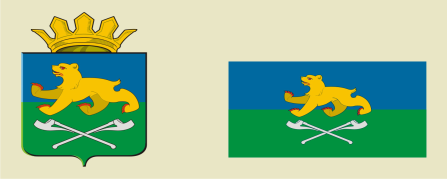 АДМИНИСТРАЦИЯ СЛОБОДО-ТУРИНСКОГОМУНИЦИПАЛЬНОГО РАЙОНАПОСТАНОВЛЕНИЕАДМИНИСТРАЦИЯ СЛОБОДО-ТУРИНСКОГОМУНИЦИПАЛЬНОГО РАЙОНАПОСТАНОВЛЕНИЕот 15.12.2022                                                       № 536с. Туринская Слободас. Туринская Слобода